Pasta uit de oven met kip en spinazie 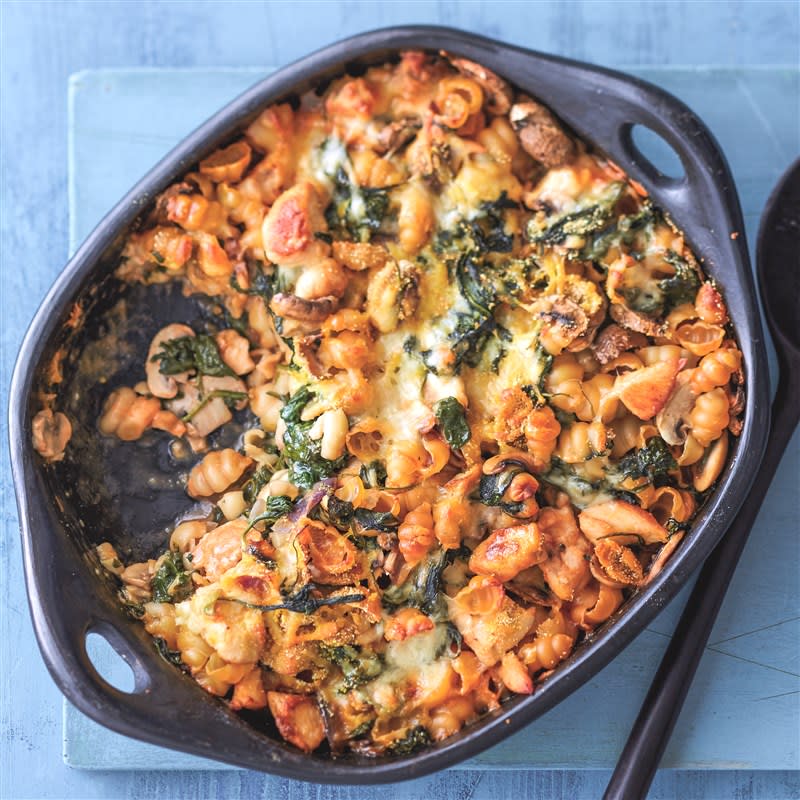 Ingrediënten 4 personen:240 g Pasta, volkoren, ongekookt pastaschelpen1 Rode ui1 teentje Knoflook500 g Kipfilet250 g Kastanjechampignons450 g Spinazie 2 eetlepels Tomatenpuree125 ml Melk, mager250 ml Kippenbouillon1 eetlepel SojasausGeraspte kaas 30+1 eetlepel PaneermeelInstructies:Verwarm de oven voor op 180 °C. Kook de pasta gaar.Snipper de ui en hak de knoflook. Snij de kipfilet in blokjes en de champignons in plakjes.Verhit de olie in een pan en bak de kip 5–8 minuten rondom.Doe de ui, knoflook en champignons erbij en bak mee. Voeg de spinazie toe en laat slinken. Breng op smaak met peper en zout en roer de tomatenpuree erdoor.Blus af met melk, bouillon en sojasaus en breng aan de kook. Schep de pasta erdoor en doe in een ovenschaal. Meng de geraspte kaas met paneermeel en strooi over de ovenschotel en bak ca. 20 minuten in de oven.